根据2010年全权代表大会第123号决议，我将电信标准化局主任有关针对消除发达和发展中国家标准化工作差距的WTSA-12第44号决议采取的行动报告转呈全权代表大会。 	秘书长
	哈玛德•图埃博士1	引言世界电信标准化全会第44号决议（2012年，迪拜，修订版）“缩小发展中国家与发达国家之间的标准化工作差距”“责成电信标准化局主任与电信发展局主任和无线电通信局主任协作，在可用资源范围内[…] 向未来的世界电信标准化全会和全权代表大会报告本计划的实施情况[即实施全权代表大会第123号决议（2010年，瓜达拉哈拉，修订版）的行动计划，见世界电信标准化全会第44号决议附件]，从而审议本决议并根据实施结果进行适当修改，同时进行实施本决议所需的预算调整 […]”。此外，PP-10期间通过的国际电联战略规划中将消除发达和发展中国家标准化工作差距（BSG）作为ITU-T三个战略目标之一。WTSA-12第44号决议行动计划确定的四个主要项目包括：1)	提高标准制定能力。2)	在标准应用方面向发展中国家提供帮助3)	人力资源建设4)	为消除标准化工作差距筹集资金自2007年以来，共有41个从未参加过ITU-T工作的国家参加了本部门的工作。ITU-T多数研究组在本研究期都经历了参加人数大有增加的情形。特别应当指出，非洲区域的参与情况大为改善。超过半数的标准化讲习班是在日内瓦以外地区举行的。此外，也在日内瓦以外举办研究组会议以吸引更多发展中国家的参与。 内部成立的任务组由电信标准化局（TSB）主任主持，包括来自电信发展局（BDT）和国际电联区域代表处的代表。该组成立于2009年，旨在监督第44号决议中行动计划的实施。有关WTSA第44号决议中四个项目在2010-2014年的实施状况见附件。 2	项目1：加强标准制定能力2.1	标准能力指数2011年，电信标准化局为评定发展中国家的标准化能力开展了一项研究。 上述研究得到韩国科学、信息通信技术和未来规划部（MSIP）以及电信技术协会（TTA）的慷慨支持。该研究的主要发现之一是，对ICT标准重要性认识的不足导致标准化工作资金匮乏，这一点以及国内对参与国际标准论坛协调的欠缺严重影响发展中国家对ICT标准化工作的参与。标准化能力的失衡使长期横亘在发达和发展中国家之间的数字鸿沟继续加深。研究提出的有关加强发展中国家标准化能力的建议之一是建立国家标准化秘书处，以协调ICT标准化活动和对ITU-T研究组工作的参与。2.2	技术报告和手册 以下技术手册是在2010-2014年研究期内编制的，以便为发展中国家提供更多实施ITU-T建议书的最佳做法信息：•	光缆和系统手册（2009年）•	以分组交换为基础的网络部署（2010年）•	DSL记述（2010年）•	网络融合（2010年）•	ITU-T从TDM到分组的光传送网手册（2010年）•	对象标识符（OID）及其注册机构（2010年）•	主观测试实用程序（2011年）•	电信和信息技术安全（2011年）•	有线宽带接入网络和家庭网络（2011年）•	未来网络（2012年）•	多项无线电接入技术 (2012年)•	M2M通信和非M2M移动数据应用对移动网络的影响（2012年）•	发展中国家从老式网络向下一代网络的过渡情形（2013年）•	怎样提高基于IP的平台的服务质量（QoS）/体验质量（QoE）（2013年）•	 电信与减灾 (2013年)•	在下一代网络中应用无线传感器网络（2014年）此外，2014年还将陆续发表以下技术报告： •	绿色 ICT 标准路线图•	EMF指南•	IPTV绿皮书•	移动网、机器对机器通信、云计算和智能电网公共秘钥基础设施标准化面临的新挑战 •	超压保护指南的制作•	ITU-T的移动性管理：其目前的发展情况和走向未来网络的步骤•	为监管机构创建漫游成本模型 2.3	为参加ITU-T研究组的新代表提供辅导2011年8月首次为发展中国家的ITU-T研究组成员推出了辅导计划，以便使初来乍到的代表掌握有关ITU-T会议程序的信息并加大发展中国家的贡献力度。该计划现已成为ITU-T研究组会议和TSAG会议的常规组成部分。TSAG在2012年1月的会议上为各研究组设立了新的辅导员职位。辅导员的主要作用是与研究组来自发展中国家的代表协调，以便分享有关执行ITU-T 建议书的信息和最佳作法，从而加强发展中国家和区域组的标准化活动。通过与发展中国家成员的互动，辅导员还可确定ITU-T建议书的能力建设计划，之后，由电信发展局在缩小标准化工作差距项目下加以实施。2.4	远程参会和口译在所有研究组会议期间都提供远程与会服务，远程与会者无需付费（使用回呼服务）。研究组的开幕和闭幕全体会议均提供口译服务。在研究组会议召开两个月前提交的文稿可翻译为六种语文。一些通过AAP（备选批准程序）批准的建议书也将得到翻译。为成员提供的文件直传新服务大受欢迎。3	项目2：在标准应用方面向发展中国家提供帮助3.1	为建立国家标准化秘书处（NSS）提供技术帮助 2014年出版了一套为发展中国家建立“国家标准化秘书处”的指南。该秘书处将负责引导本国的ICT标准化工作并在ITU-T国际标准化工作中代表本国的利益。 “建立面向ITU-T的国家标准化秘书处指南” 目前正在翻译成国际电联六种正式语文，以便对第44号决议扩大的职责范围做出回应。 指南逐步介绍了建立NSS的路线图，从确定负责管理的实体的法律基础到分析资源需求的最佳做法乃至国家层面专家组的成立。 与此同时，也对构成NSS的各委员会和或专家组的责任、领导权、成员和工作方法提供了指导。希望成立国家标准化秘书处的国家可以联系电信标准化局，以便在此进程中获得技术帮助。 3.2	标准问答论坛2011年9月，电信标准化局推出了标准问答论坛，使所有人得以就ITU-T建议书的实施向各研究组专家直接提问。该论坛向所有人开放，使人们得以就标准化工作提出任何问题。论坛由电信标准化局研究组顾问主持。论坛为开发支撑ICT发展的标准专家参与讨论提供了难能可贵的机会。该论坛还为发达和发展中国家加强有关ITU-T建议书实施的信息交流提供了平台。4	项目3：人力资源能力建设4.1	“ITU-T研究组工作方法”的电子学习课程在迪拜召开的WTSA-12期间修订的第44号决议呼吁电信标准化局主任亦考虑使用电子学习渠道传播有关ITU-T建议书的的信息和知识。 新的ITU-T电子学习课程的第一系列现已提供在国际电联学院的平台上。该课程基于 ITU-T A.1 建议书（“国际电联电信标准化部门研究组的工作方法”），介绍ITU-T各研究组的管理结构、协调机制和运作程序。 电子教学课程的主要目的是介绍ITU-T A.1建议书中所定义的研究组的结构、管理、协调机制和运作程序。ITU-T A.1建议阐述了ITU-T各研究组的一般性工作方法。 课程面向参加
ITU-T各研究组会议的代表，尤其是新代表。各模块自成一体，包括课程内容和测验题。完成课程后，与会者需进行最后的在线评定。评定在评分中至少占80%。 与会者可获得结业证。  通过与电信发展局的合作，2014年将开发有关移动网络服务质量的电子学习课程。 4.2	组织有关ICT标准化的研讨会和讲习班 区域性缩小标准化工作差距（BSG）讲习班：2011年在斐济、阿尔及利亚和摩尔多瓦；2012年在老挝和印度；2013年在缅甸举行了区域性ICT标准化论坛。以ITU-T《光缆手册》为基础，于2011年9月在墨西哥举行了为期两周的有关ITU-T光纤、光缆和系统的建议书演示会。2014年1月27日，在突尼斯举办了一场阿拉伯国家区域性标准化工作论坛。目前计划于2014年为其它区域再举办三场区域性标准化工作论坛。2012年在日内瓦、韩国和泰国针对代表及领导层人士并于2013年1月为新的研究组和TSAG领导团队举行了演示会。2014年1月，出台了ITU-T首个在线电子学习课程 – 有关ITU-T A.1建议书（ITU-T的工作方法）的两小时课程。在马来西亚、印度、斐济和阿尔及利亚分别举办了四场标准化辅导。标准化辅导通过启发性研究组会议提供了一种互动式学习体验。辅导提供标准化工作的背景信息以及与会者如何在ITU-T会议中提高工作效能的知识。在讲习班和能力建设活动的组织中，与电信发展局和无线电通信局（包括国际电联的区域代表处和地区办事处）开展了密切的合作。 4.3	向发展中国家颁发与会津贴供符合资格的国家出席十个ITU-T研究组中任意一场会议的与会补贴计划引起了强烈反响。各区域会议的数量持续增长，目前已向所有研究组会议提供了远程参与服务。国际电联以多种方式为参加会议提供便利。以往，仅ITU-T第3研究组提供部分与会津贴，目前为所有十个研究组提供一份全额与会津贴或两个半额与会津贴。国际电联与会津贴仅限于人均GDP不超过世界银行规定的2 000美元的国家。5	为消除标准化工作差距（BSG）筹集资金根据WTSA-04第44号决议，为帮助消除标准化工作差距于2007年8月设立了自愿基金。捐赠机构包括诺基亚西门子网络公司、微软、思科和韩国。该基金主要用于支持发展中国家举办的更多活动，其中包括在卢旺达和墨西哥举办的有关光缆和系统的辅导。该基金还用于向发展中国家与会者提供参加BSG讲习班的与会津贴和编写技术手册和报告。BSG迄今收到的金额总计289 070瑞郎。2012和2013年又分别从加拿大和微软公司获得更多捐款。 BSG基金截至2014年5月底已达158 679瑞郎。6	世界电信发展大会（WTDC-14）（2014年，迪拜）的成果以“宽带促进可持续发展”为主题的第六届国际电联世界电信发展大会（WTDC）于2014年3月30日至4月10日在阿拉伯联合酋长国迪拜举行。 大会 对有关消除发达与发展中国家标准化工作差距的相关区域性活动表示赞同。以下列举了大会有关消除标准化工作差距的主要成果。 •	《迪拜宣言》 特别指出，“发展中国家需要更多地参与国际电联弥合标准化差距的工作，这将确保他们享受到技术发展的相关经济利益，并更好地体现发展中国家在此方面的需求和利益”.•	ITU-D《行动计划》将加强 “发展其电信/ICT网络、应用和服务，并缩小标准化差距” 作为一项具体的部门目标。 •	 有关在发展中国家普及有关国际电联建议书的知识和有效使用建议书的第47与决议经过修订，强调国际电联为应用国际电联建议书提供指导原则的意义。 •	 ITU-D新批准了有关与各研究组的区域组联手缩小标准化工作差距的建议书。 ______________全权代表大会（PP-14）
2014年10月20日-11月7日，釜山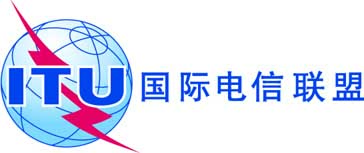 全体会议文件 54-C2014年6月26日原文：英文秘书长的说明秘书长的说明电信标准化局主任有关
针对消除标准化工作差距的WTSA-12第44号决议采取的行动报告 电信标准化局主任有关
针对消除标准化工作差距的WTSA-12第44号决议采取的行动报告 